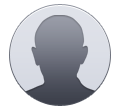 Alamat:	Jl. Komplek Harlap No. 12 	Srengseng Sawah, JakartaJenis Kelamin:	Laki-lakiTempat/Tgl Lahir:	Bandung, 17 Mei 1993Status:	LajangEmail:	alxtoisuta@gmail.comWebsite:	www.google.comMagister Teknologi Informasi (M.TI.)Institut Teknologi Bandung - December 2004Sarjana Manajemen Sistem Informasi (SMSI.)Universitas Padjajaran Bandung - July 1990Magister Teknologi Informasi (M.TI.)Institut Teknologi Bandung - December 2004Sarjana Manajemen Sistem Informasi (SMSI.)Universitas Padjajaran Bandung - July 1990Microsoft Word	Microsoft Exel	Visual Basic	Javascript	HTML5	Bahasa Ingris	Software Systems DesignIndosoft Technology Solutions2013 – SekarangSebuah perusahaan yang khhusus bergerak dibidang pembuatan sofware perkantoran.Penanggung jawab Akhir .Mengawasi pelaksanaan project.Project CoordinatorWeb Software System Services2007 – 2010Sebuah perusahaan yang khhusus bergerak dibidang pembuatan sofware jurnalistik.Mengatur pelaksanaan project.Menentukan pembagian tugas team .Staff Design TeamSoft Panel  Systems2005 – 2007Sebuah perusahaan yang khhusus bergerak dibidang pembuatan sofware mesin perkakas.Sebagai team design.Maintenance repairing.Mahasiswa Favorit di ITB	2003Indo Kreatif Software Jakarta	2009Juara 1 lomba makan kerupuk	2012